Content Style Guide For:[Insert Company Name Here]Insert Logo HerePrepared By:Date:Our External ResourceWhat editing style guide are you going to choose to base your content off of?Resource:Links to additional contentLink one:Link two:Link three:General Writing Best PracticesWhat voice should you be writing in:ExampleWhat tenses should you be writing in:ExampleWhat POV should you be writing in:ExampleInternal Jargon TranslationsList out any internal jargon the company may use and the text that should go into any content that is being read by your customers.Brand TerminologyOur Target AudienceShort paragraph explaining who our target audience is Audience Persona Number OneDemographicsHobbiesInterestsAdditional InfoAdd stock photography (optional)Voice, STyle and ToneOur brand voice is:{Adjective} but not {Adjective}Example: Our brand is professional but not boring Brand Voice Statement:Brand Tone StatementBrand Style GuidelinesContent Types + StandardsThe content type we will create are:Content Type OneStandards of PerformanceContent Type TwoStandards of PerformanceContent types we won’t create (right now)Content Type OneContent Type TwoContent Type ThreeFormatting GuidelinesWhen to use H2 HeadersExampleWhen to use H3 HeadersExampleWhen to use bold/italicized textExample for bold textExample for italicized textBest practices for hyperlinking textOneTwoThreeImageryWhat types of images are in our content:Where does image credit and captions goInsert a mock design of where captions should be placed under images and where and how image credit needs to be listed.Content Image SizesDesign ElementsColor Palette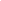 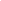 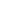 HEX Code:					Hex Code:					Hex Code:
RGB:						RGB:						RGB:TypographyHeader fontSubheader fontStandard fontCurrent LogoAttach file or link to where current logo is stored.Content Type:Include illustration of where logo needs to be placed.Content Type:Include illustration of where logo needs to be placed.Content Type:Include illustration of where logo needs to be placed.Content Type:Include illustration of where logo needs to be placed.Internal JargonCustomer Friendly LanguageTermProduct It Refers ToContent TypeImage StyleContent TypeImage Size